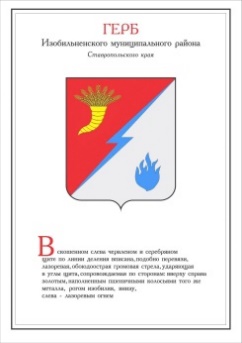 ДУМА ИЗОБИЛЬНЕНСКОГО городского округаСТАВРОПОЛЬСКОГО КРАЯПЕРВОГО СОЗЫВАРЕШЕНИЕ22 октября 2021 года                   г. Изобильный                                №558О внесение изменений в Положение о звании Почетный житель населенного пункта Изобильненского района Ставропольского края, утвержденное решением Думы Изобильненского городского округа Ставропольского края от 29 июня 2018 года №144В соответствии со статьей 7, пунктами 2, 47 части 2 статьи 30 Устава Изобильненского городского округа Ставропольского края Дума Изобильненского городского округа Ставропольского края РЕШИЛА:1. Внести в Положение о звании Почетный житель населенного пункта Изобильненского района Ставропольского края, утвержденное решением Думы Изобильненского городского округа Ставропольского края от 29 июня 2018 года №144, следующие изменения:1.1. в пункте 1.7. после слов «(далее – территориальное управление)» дополнить словами «, населенных пунктов: город Изобильный, хутор Беляев, село Найденовка, хутор Широбоков, не относящихся к территориальным управлениям,»;1.2. в пункте 1.9.:1.2.1. в абзаце первом слова «при территориальном управлении» заменить словами «администрацией городского округа, территориальным управлением»;1.2.2. в абзаце втором слова «начальником территориального управления» заменить словами «распоряжением администрации городского округа, приказом начальника территориального управления». 2. Настоящее решение вступает в силу после дня его официального опубликования (обнародования).Председательствующий на заседании Думы Изобильненского городского округаСтавропольского края, заместитель председателя Думы Изобильненского городского округа Ставропольского края И.В. ОмельченкоГлава Изобильненского городского округа Ставропольского края                       В.И. Козлов